TRƯỜNG THCS NGUYỄN TẤT THÀNHNĂM 2014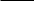 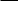 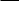 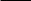 tấm vải.Bài 5 (1,5 điểm). Một người đi xe máy từ A đến B để đến cuộc họp. Nếu đi với vận tốc 25 km/giờ thì muộn mất 2 giờ, đi với vận tốc 30 km/giờ thì muộn mất 1 giờ. Hỏi người đó phải đi với vận tốc bằng bao nhiêu để đến sớm hơn 1 giờ?Bài 6 (1,5 điểm). Một mảnh đất hình chữ nhật có diện tích chiều dài. Tính chu vi mảnh đất.Biết diện tích tam giác AME = 20 cm2. Hãy tính:Diện tích tam giác MEC;Diện tích tam giác ABC.Bài 5 (1 điểm). Hai anh em xuất phát cùng một lúc và ở cùng một chỗ nhưng chạy ngược chiều nhau xung quanh bờ hồ. Khi hai anh em gặp nhau ở lần thứ tư thì chỗ gặp nhau ở đúng vị trí xuất phát ban đầu. Biết anh chạy nhanh hơn em. Tính tỉ số vận tốc của anh và em. là 300m2, chiều rộng bằng3Bài 1 (2 điểm). a) Cho phân sốBài 1 (2 điểm). a) Cho phân sốBài 1 (2 điểm). a) Cho phân sốBài 1 (2 điểm). a) Cho phân sốBài 1 (2 điểm). a) Cho phân sốBài 1 (2 điểm). a) Cho phân sốBài 1 (2 điểm). a) Cho phân sốBài 1 (2 điểm). a) Cho phân sốBài 1 (2 điểm). a) Cho phân số33. Hỏi cùng phải bớt đi ở cả tử số và mẫu số của phân. Hỏi cùng phải bớt đi ở cả tử số và mẫu số của phân. Hỏi cùng phải bớt đi ở cả tử số và mẫu số của phân. Hỏi cùng phải bớt đi ở cả tử số và mẫu số của phân. Hỏi cùng phải bớt đi ở cả tử số và mẫu số của phân. Hỏi cùng phải bớt đi ở cả tử số và mẫu số của phân. Hỏi cùng phải bớt đi ở cả tử số và mẫu số của phânBài 1 (2 điểm). a) Cho phân sốBài 1 (2 điểm). a) Cho phân sốBài 1 (2 điểm). a) Cho phân sốBài 1 (2 điểm). a) Cho phân sốBài 1 (2 điểm). a) Cho phân sốBài 1 (2 điểm). a) Cho phân sốBài 1 (2 điểm). a) Cho phân sốBài 1 (2 điểm). a) Cho phân sốBài 1 (2 điểm). a) Cho phân số21. Hỏi cùng phải bớt đi ở cả tử số và mẫu số của phân. Hỏi cùng phải bớt đi ở cả tử số và mẫu số của phân. Hỏi cùng phải bớt đi ở cả tử số và mẫu số của phân. Hỏi cùng phải bớt đi ở cả tử số và mẫu số của phân. Hỏi cùng phải bớt đi ở cả tử số và mẫu số của phân. Hỏi cùng phải bớt đi ở cả tử số và mẫu số của phân. Hỏi cùng phải bớt đi ở cả tử số và mẫu số của phân21số đó bao nhiêu để được một phân số mới có giá trị bằngsố đó bao nhiêu để được một phân số mới có giá trị bằngsố đó bao nhiêu để được một phân số mới có giá trị bằngsố đó bao nhiêu để được một phân số mới có giá trị bằngsố đó bao nhiêu để được một phân số mới có giá trị bằngsố đó bao nhiêu để được một phân số mới có giá trị bằngsố đó bao nhiêu để được một phân số mới có giá trị bằngsố đó bao nhiêu để được một phân số mới có giá trị bằngsố đó bao nhiêu để được một phân số mới có giá trị bằngsố đó bao nhiêu để được một phân số mới có giá trị bằngsố đó bao nhiêu để được một phân số mới có giá trị bằng5.số đó bao nhiêu để được một phân số mới có giá trị bằngsố đó bao nhiêu để được một phân số mới có giá trị bằngsố đó bao nhiêu để được một phân số mới có giá trị bằngsố đó bao nhiêu để được một phân số mới có giá trị bằngsố đó bao nhiêu để được một phân số mới có giá trị bằngsố đó bao nhiêu để được một phân số mới có giá trị bằngsố đó bao nhiêu để được một phân số mới có giá trị bằngsố đó bao nhiêu để được một phân số mới có giá trị bằngsố đó bao nhiêu để được một phân số mới có giá trị bằngsố đó bao nhiêu để được một phân số mới có giá trị bằngsố đó bao nhiêu để được một phân số mới có giá trị bằng3.3b) Tính bằng cách hợp lí nhất  89 : 0,2 + 89 + 89 : 0,25.b) Tính bằng cách hợp lí nhất  89 : 0,2 + 89 + 89 : 0,25.b) Tính bằng cách hợp lí nhất  89 : 0,2 + 89 + 89 : 0,25.b) Tính bằng cách hợp lí nhất  89 : 0,2 + 89 + 89 : 0,25.b) Tính bằng cách hợp lí nhất  89 : 0,2 + 89 + 89 : 0,25.b) Tính bằng cách hợp lí nhất  89 : 0,2 + 89 + 89 : 0,25.b) Tính bằng cách hợp lí nhất  89 : 0,2 + 89 + 89 : 0,25.b) Tính bằng cách hợp lí nhất  89 : 0,2 + 89 + 89 : 0,25.b) Tính bằng cách hợp lí nhất  89 : 0,2 + 89 + 89 : 0,25.b) Tính bằng cách hợp lí nhất  89 : 0,2 + 89 + 89 : 0,25.b) Tính bằng cách hợp lí nhất  89 : 0,2 + 89 + 89 : 0,25.Bài 2 (1 điểm). Sắp xếp các phân số theo thứ tự từ bé đến lớn:Bài 2 (1 điểm). Sắp xếp các phân số theo thứ tự từ bé đến lớn:Bài 2 (1 điểm). Sắp xếp các phân số theo thứ tự từ bé đến lớn:Bài 2 (1 điểm). Sắp xếp các phân số theo thứ tự từ bé đến lớn:Bài 2 (1 điểm). Sắp xếp các phân số theo thứ tự từ bé đến lớn:Bài 2 (1 điểm). Sắp xếp các phân số theo thứ tự từ bé đến lớn:Bài 2 (1 điểm). Sắp xếp các phân số theo thứ tự từ bé đến lớn:Bài 2 (1 điểm). Sắp xếp các phân số theo thứ tự từ bé đến lớn:Bài 2 (1 điểm). Sắp xếp các phân số theo thứ tự từ bé đến lớn:Bài 2 (1 điểm). Sắp xếp các phân số theo thứ tự từ bé đến lớn:Bài 2 (1 điểm). Sắp xếp các phân số theo thứ tự từ bé đến lớn:Bài 2 (1 điểm). Sắp xếp các phân số theo thứ tự từ bé đến lớn:Bài 2 (1 điểm). Sắp xếp các phân số theo thứ tự từ bé đến lớn:5;10;15;7.6;11;16;8.611168Bài 3 (2 điểm).Tìm x biết:Bài 3 (2 điểm).Tìm x biết:Bài 3 (2 điểm).Tìm x biết:Bài 3 (2 điểm).Tìm x biết:Bài 3 (2 điểm).Tìm x biết:Bài 3 (2 điểm).Tìm x biết:Bài 3 (2 điểm).Tìm x biết:Bài 3 (2 điểm).Tìm x biết:Bài 3 (2 điểm).Tìm x biết:(15(1519 –19 –x – 0,15) : 0,25 = 15 : 0,25.x – 0,15) : 0,25 = 15 : 0,25.x – 0,15) : 0,25 = 15 : 0,25.x – 0,15) : 0,25 = 15 : 0,25.x – 0,15) : 0,25 = 15 : 0,25.Bài 4 (2 điểm). Ba tấm vải có tổng số đo chiều dài là 210m. Nếu cắtBài 4 (2 điểm). Ba tấm vải có tổng số đo chiều dài là 210m. Nếu cắtBài 4 (2 điểm). Ba tấm vải có tổng số đo chiều dài là 210m. Nếu cắtBài 4 (2 điểm). Ba tấm vải có tổng số đo chiều dài là 210m. Nếu cắtBài 4 (2 điểm). Ba tấm vải có tổng số đo chiều dài là 210m. Nếu cắtBài 4 (2 điểm). Ba tấm vải có tổng số đo chiều dài là 210m. Nếu cắtBài 4 (2 điểm). Ba tấm vải có tổng số đo chiều dài là 210m. Nếu cắtBài 4 (2 điểm). Ba tấm vải có tổng số đo chiều dài là 210m. Nếu cắtBài 4 (2 điểm). Ba tấm vải có tổng số đo chiều dài là 210m. Nếu cắtBài 4 (2 điểm). Ba tấm vải có tổng số đo chiều dài là 210m. Nếu cắtBài 4 (2 điểm). Ba tấm vải có tổng số đo chiều dài là 210m. Nếu cắtBài 4 (2 điểm). Ba tấm vải có tổng số đo chiều dài là 210m. Nếu cắtBài 4 (2 điểm). Ba tấm vải có tổng số đo chiều dài là 210m. Nếu cắt1tấm thứ nhất,2Bài 4 (2 điểm). Ba tấm vải có tổng số đo chiều dài là 210m. Nếu cắtBài 4 (2 điểm). Ba tấm vải có tổng số đo chiều dài là 210m. Nếu cắtBài 4 (2 điểm). Ba tấm vải có tổng số đo chiều dài là 210m. Nếu cắtBài 4 (2 điểm). Ba tấm vải có tổng số đo chiều dài là 210m. Nếu cắtBài 4 (2 điểm). Ba tấm vải có tổng số đo chiều dài là 210m. Nếu cắtBài 4 (2 điểm). Ba tấm vải có tổng số đo chiều dài là 210m. Nếu cắtBài 4 (2 điểm). Ba tấm vải có tổng số đo chiều dài là 210m. Nếu cắtBài 4 (2 điểm). Ba tấm vải có tổng số đo chiều dài là 210m. Nếu cắtBài 4 (2 điểm). Ba tấm vải có tổng số đo chiều dài là 210m. Nếu cắtBài 4 (2 điểm). Ba tấm vải có tổng số đo chiều dài là 210m. Nếu cắtBài 4 (2 điểm). Ba tấm vải có tổng số đo chiều dài là 210m. Nếu cắtBài 4 (2 điểm). Ba tấm vải có tổng số đo chiều dài là 210m. Nếu cắtBài 4 (2 điểm). Ba tấm vải có tổng số đo chiều dài là 210m. Nếu cắt7tấm thứ nhất,7111111tấm thứ hai vàtấm thứ hai vàtấm thứ hai vàtấm thứ hai vàtấm thứ hai vàtấm thứ hai vàtấm thứ hai và1tấm thứ ba thì phần còn lại của ba tấm dài bằng nhau. Tính chiều dài mỗitấm thứ ba thì phần còn lại của ba tấm dài bằng nhau. Tính chiều dài mỗitấm thứ ba thì phần còn lại của ba tấm dài bằng nhau. Tính chiều dài mỗitấm thứ ba thì phần còn lại của ba tấm dài bằng nhau. Tính chiều dài mỗitấm thứ ba thì phần còn lại của ba tấm dài bằng nhau. Tính chiều dài mỗitấm thứ ba thì phần còn lại của ba tấm dài bằng nhau. Tính chiều dài mỗitấm thứ ba thì phần còn lại của ba tấm dài bằng nhau. Tính chiều dài mỗitấm thứ ba thì phần còn lại của ba tấm dài bằng nhau. Tính chiều dài mỗitấm thứ ba thì phần còn lại của ba tấm dài bằng nhau. Tính chiều dài mỗitấm thứ hai vàtấm thứ hai vàtấm thứ hai vàtấm thứ hai vàtấm thứ hai vàtấm thứ hai vàtấm thứ hai và3tấm thứ ba thì phần còn lại của ba tấm dài bằng nhau. Tính chiều dài mỗitấm thứ ba thì phần còn lại của ba tấm dài bằng nhau. Tính chiều dài mỗitấm thứ ba thì phần còn lại của ba tấm dài bằng nhau. Tính chiều dài mỗitấm thứ ba thì phần còn lại của ba tấm dài bằng nhau. Tính chiều dài mỗitấm thứ ba thì phần còn lại của ba tấm dài bằng nhau. Tính chiều dài mỗitấm thứ ba thì phần còn lại của ba tấm dài bằng nhau. Tính chiều dài mỗitấm thứ ba thì phần còn lại của ba tấm dài bằng nhau. Tính chiều dài mỗitấm thứ ba thì phần còn lại của ba tấm dài bằng nhau. Tính chiều dài mỗitấm thứ ba thì phần còn lại của ba tấm dài bằng nhau. Tính chiều dài mỗi3